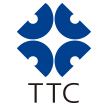 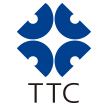 2017台北国际食品展览会◆ 主办单位：台湾贸易中心◆展出日期：2017年6月21日-24日（星期三至星期六）AM 9:00至PM 5:00◆展出地点：台北世界贸易中心展览大楼一楼 A区 (地址：台北市信义区信义路五段5号)台北南港展览馆1馆 上层M、N区、下层展场J、K区 (地址：台北市南港区经贸二路1号)◆展出项目：蔬菜水果、生鲜农产食品、酒类、咖啡、茶、饮料、肉类及乳制品、休闲食品、有机食品、保健食品、素食品、水产食品、冷冻调理食品、糖果饼干、食品添加物、烘焙食品、冰品等。◆同期展出：「台北国际食品加工设备暨制药机械展」      「台北国际包装工业展」「台湾国际饭店暨餐饮设备展」              「台湾国际清真产品展」◆ 展出面积：35,000 m² (食品展单独)  70,000 m² (五展合一)◆官方网站：www.foodtaipei.com◆本展补助说明如下:●本展报名企业近3年内任1年的年营业额须达10万美元以上，营业项目必须与本展相关。●申请补助的报名表，须通过本联络点向台北总部申请核准后，才有资格获得补助。●未经事前核准所发生的费用不予补助;未入场观展者，亦不予补助。◆补助说明：企业采购团组须满5家企业（含）以上：补助企业往返经济舱机票一张[机票]提供新台币上限1.5万元（含税）/家，全团补助上限为新台币24万元。以上补助，每家企业仅限1人，若企业安排赴台人员不止一位，多出人员需自费入台以上补助经费限用于往返台北来回经济舱机票，来台期间须至少2天在展期内（2017年6月21日至6月24日）◆团组须按照要求填写报名表，并参加台湾贸易中心安排的视频会议；◆返程后，申请补助需提供下列资料：（凭5样报销机票费用）①购买机票发票或中国民航电子客票行程单原件;备注：机票价格需事先经过本驻点核实后方可开票，每张机票金额上限为新台币1.5万元，超出部分需自行负担，发票抬头为受补助人姓名。②往返登机牌(Boarding Pass)原件  ＊务必保留，遗失恕难报销；③大陆居民往来台湾通行证或护照的个人信息页和出入境记录页的复印件；④获补助者名片原件；⑤展览参观证(吊牌)原件。以上所提数据,若有遗失,恕不报销!!!台湾贸易中心上海代表处南京联络点 电    话：86- 25- 5881 2258                传    真：86- 25- 5881 2338电子邮件：nanjing@taitra.org.tw